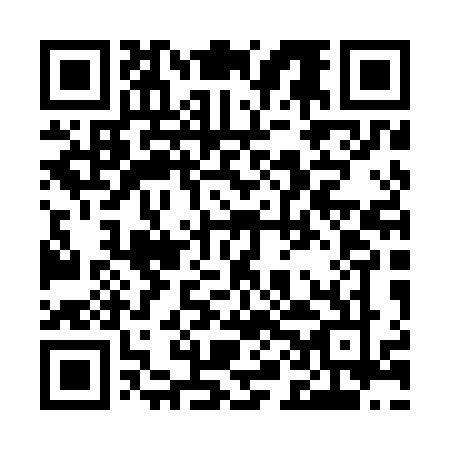 Ramadan times for Ploki, PolandMon 11 Mar 2024 - Wed 10 Apr 2024High Latitude Method: Angle Based RulePrayer Calculation Method: Muslim World LeagueAsar Calculation Method: HanafiPrayer times provided by https://www.salahtimes.comDateDayFajrSuhurSunriseDhuhrAsrIftarMaghribIsha11Mon4:154:156:0411:523:475:415:417:2312Tue4:134:136:0111:523:485:435:437:2513Wed4:114:115:5911:513:505:445:447:2714Thu4:084:085:5711:513:515:465:467:2815Fri4:064:065:5511:513:525:475:477:3016Sat4:044:045:5311:503:545:495:497:3217Sun4:014:015:5111:503:555:515:517:3418Mon3:593:595:4811:503:565:525:527:3519Tue3:563:565:4611:503:575:545:547:3720Wed3:543:545:4411:493:595:555:557:3921Thu3:513:515:4211:494:005:575:577:4122Fri3:493:495:4011:494:015:595:597:4323Sat3:463:465:3711:484:026:006:007:4524Sun3:443:445:3511:484:046:026:027:4725Mon3:413:415:3311:484:056:036:037:4926Tue3:393:395:3111:474:066:056:057:5027Wed3:363:365:2911:474:076:076:077:5228Thu3:343:345:2611:474:096:086:087:5429Fri3:313:315:2411:474:106:106:107:5630Sat3:283:285:2211:464:116:116:117:5831Sun4:264:266:2012:465:127:137:139:001Mon4:234:236:1812:465:137:157:159:022Tue4:204:206:1612:455:147:167:169:043Wed4:184:186:1312:455:167:187:189:064Thu4:154:156:1112:455:177:197:199:085Fri4:124:126:0912:455:187:217:219:116Sat4:104:106:0712:445:197:227:229:137Sun4:074:076:0512:445:207:247:249:158Mon4:044:046:0312:445:217:267:269:179Tue4:014:016:0112:435:227:277:279:1910Wed3:583:585:5812:435:237:297:299:21